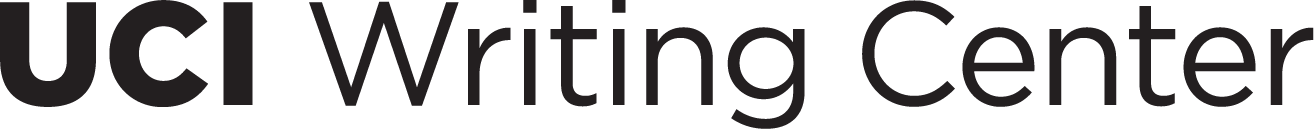 These activities guide you through necessary steps for developing a strong thesis statement for the historical film analysis assignment. The assignment asks you to select one of the four stories in I Am Cuba, survey the scholarly literature about the film’s production and reception, and critique the film’s communist worldbuilding goals. Activity 1 structures a close reading of I Am Cuba. Activity 2 asks you to find secondary sources about the film. Activity 3 structures your thesis statement relating what you’ve learned up to this point to communist worldbuilding. Activity 1 - Film AnalysisThe below questions guide you through a basic close reading of I Am Cuba and ask you to begin engaging with elements of film and media studies analysis. What did you know about Cuba before watching the film?What particular scenes or moments from the film stand out to you?Why might the directors have chosen to produce I Am Cuba in black and white? Did any technical moments–hard cuts, weird angles, drastic change in sound–stand out to you? Which of the four stories did you like the most? Why? Which of the four stories did you dislike the most? Why? What historical events are depicted in the film?What was the message or main idea of I Am Cuba?Activity 2 - Secondary ResearchHow do film scholars and historians interpret I Am Cuba, its historical context, and its reception? To help you answer these questions, the sections below list relevant databases to search for literature on I Am Cuba and jot down specific sources, with space to take notes. We list three different databases which will likely come up with different results; feel free to use one, two, or all three databases. Academic Search Complete: http://uclibs.org/PID/126936 
Record the first 3 sources that come up. What are the 3 most important pieces of information from each source? Source 1:  _____________________________________________________________Source 2:  _____________________________________________________________Source 3: _____________________________________________________________JSTOR: https://www.jstor.org/ 
Record the first 3 sources that come up. What are the 3 most important pieces of information from each source?Source 1:  _____________________________________________________________Source 2:  _____________________________________________________________Source 3: _____________________________________________________________UC Library Search: https://www.lib.uci.edu/ 
Record the first 3 sources that come up. What are the 3 most important pieces of information from each source?Source 1:  _____________________________________________________________Source 2:  _____________________________________________________________Source 3: _____________________________________________________________Activity 3 - Crafting a ThesisBased on what you’ve learned from other people’s experience and analysis of the film, how does I Am Cuba create a larger message or goal for its audience? What opinions in the film are expressed about imperialism, social equality, economic development,and counterculture? The fill-in-the-blank structure below provides building blocks to start developing your thesis. Once you have a working thesis, start writing your draft; your thesis will likely change after you’ve written the paper, based on what you learned during the process.Scholars and critics reveal that I Am Cuba… (what was the reception of the film at the time? what do scholars looking back have to say about it?)Given its historical context, the film speaks specifically to… (what were world and local events at that time?)I Am Cuba critiques… (which larger social movements and politics?)The imagined future I Am Cuba suggests is…(what does the film hope for? whose lives does it want to see improved?)I Am Cuba’s worldbuilding project is to... (by showing the film to an audience, what kind of change does the film hope to achieve?)The film conveys its message by… (what technical or narrative elements make the film persuasive?)